                                     INSTRUÇÕES PARA PREENCHIMENTOI – DADOS DA AERONAVE  1. MARCAS: Preencher com as marcas da aeronave.2. MODELO: Preencher com o modelo oficial da aeronave, constante da respectiva plaqueta de identificação e do TCDS/EA. Não preencher com a designação comercial, como muitas vezes algumas aeronaves são conhecidas.3. NÚMERO DE SÉRIE: Preencher com o número de série da aeronave, constante da respectiva plaqueta de identificação e da documentação de fabricação da aeronave.II – DADOS DO OPERADOR7. NOME: Preencher com o nome do operador da aeronave.8. CNPJ/CPF: Preencher com o número do CNPJ ou do CPF do operador da aeronave.III – DADOS DO CERTIFICADO DE AERONAVEGABILIDADE A SEREM ALTERADOS: Informar qual(is) dado(s) do Certificado de Aeronavegabilidade deve(m) ser alterado(s). IV – INFORMAÇÔES:  Responder as perguntas relativas as informações pertinentes a(s) aeronave(s) em virtude da alteração solicitada.V. DOCUMENTOS ANEXADOS: Assinalar os documentos que foram anexados ao pedido. Caso haja algum documento adicional, deverão ser preenchidos os nomes dos documentos em questão no campo “Outros”. Os documentos devem comprovar atendimento aos requisitos aplicáveis do RBAC 43 (43.3, 43.5, 43.7, 43.9, 43.13, etc). Também pode ser utilizado para descrever quaisquer informações adicionais relevantes para a compreensão e andamento do pedido, tais como informações sobre classificação da modificação, informações adicionais sobre modificações incorporadas em produção, detalhes sobre a operação na categoria pretendida, etc. No caso da documentação referir-se a um complemento de exigência de solicitação em andamento, é fortemente recomendado informar o número do processo para agilidade no atendimento.VI – DECLARAÇÃO DE RESPONSABILIDADE: Informar a identificação do documento da empresa que registra a inspeção realizada, englobando a parte documental e física, tais como Ordem de Serviço, Ordem de Engenharia, etc. VII– DADOS DO SOLICITANTE 9. LOCAL E DATA: Preencher com o nome da cidade da base de manutenção solicitante e a data da solicitação.10. EMPRESA – Nº CETA: Preencher com o nome e CETA da empresa responsável pelo processo. A empresa solicitante deve estar com certificação válida. 11. DIRETOR DE MANUTENÇÃO: Preencher com o nome e o número do CREA/CFT do Diretor de Manutenção ou Inspetor Chefe da empresa responsável pela declaração de conformidade da aeronave, constante do campo VI. 12. ASSINATURA: O Diretor de Manutenção ou Inspetor Chefe, deverá assinar no local indicado.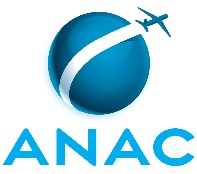 AGÊNCIA NACIONAL DE AVIAÇÃO CIVILGERÊNCIA TÉCNICA DE VIGILÂNCIA DE AERONAVEGABILIDADE CONTINUADAREQUERIMENTO PARA ALTERAÇÃO DE DADOS DO CERTIFICADO DE AERONAVEGABILIDADE (CA) DE AERONAVE OPERANDO SOB RBAC 121.AGÊNCIA NACIONAL DE AVIAÇÃO CIVILGERÊNCIA TÉCNICA DE VIGILÂNCIA DE AERONAVEGABILIDADE CONTINUADAREQUERIMENTO PARA ALTERAÇÃO DE DADOS DO CERTIFICADO DE AERONAVEGABILIDADE (CA) DE AERONAVE OPERANDO SOB RBAC 121.AGÊNCIA NACIONAL DE AVIAÇÃO CIVILGERÊNCIA TÉCNICA DE VIGILÂNCIA DE AERONAVEGABILIDADE CONTINUADAREQUERIMENTO PARA ALTERAÇÃO DE DADOS DO CERTIFICADO DE AERONAVEGABILIDADE (CA) DE AERONAVE OPERANDO SOB RBAC 121.AGÊNCIA NACIONAL DE AVIAÇÃO CIVILGERÊNCIA TÉCNICA DE VIGILÂNCIA DE AERONAVEGABILIDADE CONTINUADAREQUERIMENTO PARA ALTERAÇÃO DE DADOS DO CERTIFICADO DE AERONAVEGABILIDADE (CA) DE AERONAVE OPERANDO SOB RBAC 121.AGÊNCIA NACIONAL DE AVIAÇÃO CIVILGERÊNCIA TÉCNICA DE VIGILÂNCIA DE AERONAVEGABILIDADE CONTINUADAREQUERIMENTO PARA ALTERAÇÃO DE DADOS DO CERTIFICADO DE AERONAVEGABILIDADE (CA) DE AERONAVE OPERANDO SOB RBAC 121.AGÊNCIA NACIONAL DE AVIAÇÃO CIVILGERÊNCIA TÉCNICA DE VIGILÂNCIA DE AERONAVEGABILIDADE CONTINUADAREQUERIMENTO PARA ALTERAÇÃO DE DADOS DO CERTIFICADO DE AERONAVEGABILIDADE (CA) DE AERONAVE OPERANDO SOB RBAC 121.AGÊNCIA NACIONAL DE AVIAÇÃO CIVILGERÊNCIA TÉCNICA DE VIGILÂNCIA DE AERONAVEGABILIDADE CONTINUADAREQUERIMENTO PARA ALTERAÇÃO DE DADOS DO CERTIFICADO DE AERONAVEGABILIDADE (CA) DE AERONAVE OPERANDO SOB RBAC 121.AGÊNCIA NACIONAL DE AVIAÇÃO CIVILGERÊNCIA TÉCNICA DE VIGILÂNCIA DE AERONAVEGABILIDADE CONTINUADAREQUERIMENTO PARA ALTERAÇÃO DE DADOS DO CERTIFICADO DE AERONAVEGABILIDADE (CA) DE AERONAVE OPERANDO SOB RBAC 121.I – DADOS DA AERONAVEI – DADOS DA AERONAVEI – DADOS DA AERONAVEI – DADOS DA AERONAVEI – DADOS DA AERONAVEI – DADOS DA AERONAVEI – DADOS DA AERONAVEI – DADOS DA AERONAVEI – DADOS DA AERONAVEI – DADOS DA AERONAVEI – DADOS DA AERONAVE MARCAS:       MARCAS:       MARCAS:       MARCAS:       MARCAS:      MODELO:      MODELO:      MODELO:      NÚMERO DE SÉRIE:      NÚMERO DE SÉRIE:      NÚMERO DE SÉRIE:       MARCAS:       MARCAS:       MARCAS:       MARCAS:       MARCAS:      MODELO:      MODELO:      MODELO:      NÚMERO DE SÉRIE:      NÚMERO DE SÉRIE:      NÚMERO DE SÉRIE:       MARCAS:       MARCAS:       MARCAS:       MARCAS:       MARCAS:      MODELO:      MODELO:      MODELO:      NÚMERO DE SÉRIE:      NÚMERO DE SÉRIE:      NÚMERO DE SÉRIE:       MARCAS:       MARCAS:       MARCAS:       MARCAS:       MARCAS:      MODELO:      MODELO:      MODELO:      NÚMERO DE SÉRIE:      NÚMERO DE SÉRIE:      NÚMERO DE SÉRIE:       MARCAS:       MARCAS:       MARCAS:       MARCAS:       MARCAS:      MODELO:      MODELO:      MODELO:      NÚMERO DE SÉRIE:      NÚMERO DE SÉRIE:      NÚMERO DE SÉRIE:       MARCAS:       MARCAS:       MARCAS:       MARCAS:       MARCAS:      MODELO:      MODELO:      MODELO:      NÚMERO DE SÉRIE:      NÚMERO DE SÉRIE:      NÚMERO DE SÉRIE:       II – DADOS DO OPERADOR II – DADOS DO OPERADOR II – DADOS DO OPERADOR II – DADOS DO OPERADOR II – DADOS DO OPERADOR II – DADOS DO OPERADOR II – DADOS DO OPERADOR II – DADOS DO OPERADOR II – DADOS DO OPERADOR II – DADOS DO OPERADOR II – DADOS DO OPERADOR NOME: NOME: CNPJ: CNPJ:III – DADOS DO CERTIFICADO DE AERONAVEGABILIDADE A SEREM ALTERADOSIII – DADOS DO CERTIFICADO DE AERONAVEGABILIDADE A SEREM ALTERADOSIII – DADOS DO CERTIFICADO DE AERONAVEGABILIDADE A SEREM ALTERADOSIII – DADOS DO CERTIFICADO DE AERONAVEGABILIDADE A SEREM ALTERADOSIII – DADOS DO CERTIFICADO DE AERONAVEGABILIDADE A SEREM ALTERADOSIII – DADOS DO CERTIFICADO DE AERONAVEGABILIDADE A SEREM ALTERADOSIII – DADOS DO CERTIFICADO DE AERONAVEGABILIDADE A SEREM ALTERADOSIII – DADOS DO CERTIFICADO DE AERONAVEGABILIDADE A SEREM ALTERADOSIII – DADOS DO CERTIFICADO DE AERONAVEGABILIDADE A SEREM ALTERADOSIII – DADOS DO CERTIFICADO DE AERONAVEGABILIDADE A SEREM ALTERADOSIII – DADOS DO CERTIFICADO DE AERONAVEGABILIDADE A SEREM ALTERADOSCAMPOCAMPOCAMPOCAMPOCAMPOCAMPODADO ATUALDADO ATUALDADO ATUALALTERAÇÃO SOLICITADAALTERAÇÃO SOLICITADANúmero Máximo de PassageirosNúmero Máximo de PassageirosNúmero Máximo de PassageirosNúmero Máximo de PassageirosNúmero Máximo de PassageirosNúmero Máximo de PassageirosNúmero Mínimo de TripulantesNúmero Mínimo de TripulantesNúmero Mínimo de TripulantesNúmero Mínimo de TripulantesNúmero Mínimo de TripulantesNúmero Mínimo de TripulantesPeso Máximo de DecolagemPeso Máximo de DecolagemPeso Máximo de DecolagemPeso Máximo de DecolagemPeso Máximo de DecolagemPeso Máximo de DecolagemOutro (especifique):      Outro (especifique):      Outro (especifique):      Outro (especifique):      Outro (especifique):      Outro (especifique):      IV – INFORMAÇÕES IV – INFORMAÇÕES IV – INFORMAÇÕES IV – INFORMAÇÕES IV – INFORMAÇÕES IV – INFORMAÇÕES IV – INFORMAÇÕES IV – INFORMAÇÕES IV – INFORMAÇÕES IV – INFORMAÇÕES IV – INFORMAÇÕES A alteração é uma reversão para condição original da aeronave? A alteração é uma reversão para condição original da aeronave? A alteração é uma reversão para condição original da aeronave? A alteração é uma reversão para condição original da aeronave? A alteração é uma reversão para condição original da aeronave? A alteração é uma reversão para condição original da aeronave? A alteração é uma reversão para condição original da aeronave? A alteração é uma reversão para condição original da aeronave? A alteração é uma reversão para condição original da aeronave? A alteração é uma reversão para condição original da aeronave? O resultado da alteração é prevista na E.A. (TCDS) da aeronave conforme RBAC 21?O resultado da alteração é prevista na E.A. (TCDS) da aeronave conforme RBAC 21?O resultado da alteração é prevista na E.A. (TCDS) da aeronave conforme RBAC 21?O resultado da alteração é prevista na E.A. (TCDS) da aeronave conforme RBAC 21?O resultado da alteração é prevista na E.A. (TCDS) da aeronave conforme RBAC 21?O resultado da alteração é prevista na E.A. (TCDS) da aeronave conforme RBAC 21?O resultado da alteração é prevista na E.A. (TCDS) da aeronave conforme RBAC 21?O resultado da alteração é prevista na E.A. (TCDS) da aeronave conforme RBAC 21?O resultado da alteração é prevista na E.A. (TCDS) da aeronave conforme RBAC 21?O resultado da alteração é prevista na E.A. (TCDS) da aeronave conforme RBAC 21?A alteração foi baseada em dado técnico aprovado acordo RBAC 21?A alteração foi baseada em dado técnico aprovado acordo RBAC 21?A alteração foi baseada em dado técnico aprovado acordo RBAC 21?A alteração foi baseada em dado técnico aprovado acordo RBAC 21?A alteração foi baseada em dado técnico aprovado acordo RBAC 21?A alteração foi baseada em dado técnico aprovado acordo RBAC 21?A alteração foi baseada em dado técnico aprovado acordo RBAC 21?A alteração foi baseada em dado técnico aprovado acordo RBAC 21?A alteração foi baseada em dado técnico aprovado acordo RBAC 21?A alteração foi baseada em dado técnico aprovado acordo RBAC 21?O resultado da alteração está previsto na E.O. do operador conforme RBAC 121 e RBAC 119??O resultado da alteração está previsto na E.O. do operador conforme RBAC 121 e RBAC 119??O resultado da alteração está previsto na E.O. do operador conforme RBAC 121 e RBAC 119??O resultado da alteração está previsto na E.O. do operador conforme RBAC 121 e RBAC 119??O resultado da alteração está previsto na E.O. do operador conforme RBAC 121 e RBAC 119??O resultado da alteração está previsto na E.O. do operador conforme RBAC 121 e RBAC 119??O resultado da alteração está previsto na E.O. do operador conforme RBAC 121 e RBAC 119??O resultado da alteração está previsto na E.O. do operador conforme RBAC 121 e RBAC 119??O resultado da alteração está previsto na E.O. do operador conforme RBAC 121 e RBAC 119??O resultado da alteração está previsto na E.O. do operador conforme RBAC 121 e RBAC 119??V – DOCUMENTOS ANEXADOSV – DOCUMENTOS ANEXADOSV – DOCUMENTOS ANEXADOSV – DOCUMENTOS ANEXADOSV – DOCUMENTOS ANEXADOSV – DOCUMENTOS ANEXADOSV – DOCUMENTOS ANEXADOSV – DOCUMENTOS ANEXADOSV – DOCUMENTOS ANEXADOSV – DOCUMENTOS ANEXADOSV – DOCUMENTOS ANEXADOS Registro(s) de instalação dos equipamentos requeridos na condição operacional solicitada, quando aplicável (Exemplo: registros em Caderneta, Ordens de Serviço, Ordens de Engenharia, SEGVOO 001, Equipment List, etc.) Documentação que comprove a aprovação da aeronave para a condição operacional solicitada, e que comprove a o uso de dados técnicos aprovado conforme RBAC 21. No caso de retorno a configuração anterior ou original, informar qual o número do processo:       Outros:        Registro(s) de instalação dos equipamentos requeridos na condição operacional solicitada, quando aplicável (Exemplo: registros em Caderneta, Ordens de Serviço, Ordens de Engenharia, SEGVOO 001, Equipment List, etc.) Documentação que comprove a aprovação da aeronave para a condição operacional solicitada, e que comprove a o uso de dados técnicos aprovado conforme RBAC 21. No caso de retorno a configuração anterior ou original, informar qual o número do processo:       Outros:        Registro(s) de instalação dos equipamentos requeridos na condição operacional solicitada, quando aplicável (Exemplo: registros em Caderneta, Ordens de Serviço, Ordens de Engenharia, SEGVOO 001, Equipment List, etc.) Documentação que comprove a aprovação da aeronave para a condição operacional solicitada, e que comprove a o uso de dados técnicos aprovado conforme RBAC 21. No caso de retorno a configuração anterior ou original, informar qual o número do processo:       Outros:        Registro(s) de instalação dos equipamentos requeridos na condição operacional solicitada, quando aplicável (Exemplo: registros em Caderneta, Ordens de Serviço, Ordens de Engenharia, SEGVOO 001, Equipment List, etc.) Documentação que comprove a aprovação da aeronave para a condição operacional solicitada, e que comprove a o uso de dados técnicos aprovado conforme RBAC 21. No caso de retorno a configuração anterior ou original, informar qual o número do processo:       Outros:        Registro(s) de instalação dos equipamentos requeridos na condição operacional solicitada, quando aplicável (Exemplo: registros em Caderneta, Ordens de Serviço, Ordens de Engenharia, SEGVOO 001, Equipment List, etc.) Documentação que comprove a aprovação da aeronave para a condição operacional solicitada, e que comprove a o uso de dados técnicos aprovado conforme RBAC 21. No caso de retorno a configuração anterior ou original, informar qual o número do processo:       Outros:        Registro(s) de instalação dos equipamentos requeridos na condição operacional solicitada, quando aplicável (Exemplo: registros em Caderneta, Ordens de Serviço, Ordens de Engenharia, SEGVOO 001, Equipment List, etc.) Documentação que comprove a aprovação da aeronave para a condição operacional solicitada, e que comprove a o uso de dados técnicos aprovado conforme RBAC 21. No caso de retorno a configuração anterior ou original, informar qual o número do processo:       Outros:        Registro(s) de instalação dos equipamentos requeridos na condição operacional solicitada, quando aplicável (Exemplo: registros em Caderneta, Ordens de Serviço, Ordens de Engenharia, SEGVOO 001, Equipment List, etc.) Documentação que comprove a aprovação da aeronave para a condição operacional solicitada, e que comprove a o uso de dados técnicos aprovado conforme RBAC 21. No caso de retorno a configuração anterior ou original, informar qual o número do processo:       Outros:        Registro(s) de instalação dos equipamentos requeridos na condição operacional solicitada, quando aplicável (Exemplo: registros em Caderneta, Ordens de Serviço, Ordens de Engenharia, SEGVOO 001, Equipment List, etc.) Documentação que comprove a aprovação da aeronave para a condição operacional solicitada, e que comprove a o uso de dados técnicos aprovado conforme RBAC 21. No caso de retorno a configuração anterior ou original, informar qual o número do processo:       Outros:        Registro(s) de instalação dos equipamentos requeridos na condição operacional solicitada, quando aplicável (Exemplo: registros em Caderneta, Ordens de Serviço, Ordens de Engenharia, SEGVOO 001, Equipment List, etc.) Documentação que comprove a aprovação da aeronave para a condição operacional solicitada, e que comprove a o uso de dados técnicos aprovado conforme RBAC 21. No caso de retorno a configuração anterior ou original, informar qual o número do processo:       Outros:        Registro(s) de instalação dos equipamentos requeridos na condição operacional solicitada, quando aplicável (Exemplo: registros em Caderneta, Ordens de Serviço, Ordens de Engenharia, SEGVOO 001, Equipment List, etc.) Documentação que comprove a aprovação da aeronave para a condição operacional solicitada, e que comprove a o uso de dados técnicos aprovado conforme RBAC 21. No caso de retorno a configuração anterior ou original, informar qual o número do processo:       Outros:       VI – DECLARAÇÃO DE RESPONSABILIDADEVI – DECLARAÇÃO DE RESPONSABILIDADEVI – DECLARAÇÃO DE RESPONSABILIDADEVI – DECLARAÇÃO DE RESPONSABILIDADEVI – DECLARAÇÃO DE RESPONSABILIDADEVI – DECLARAÇÃO DE RESPONSABILIDADEVI – DECLARAÇÃO DE RESPONSABILIDADEVI – DECLARAÇÃO DE RESPONSABILIDADEVI – DECLARAÇÃO DE RESPONSABILIDADEVI – DECLARAÇÃO DE RESPONSABILIDADE	Declaro, para todos os efeitos legais, que a aeronave acima identificada foi por nós inspecionada, conforme se verifica na Ordem de Serviço       emitida por esta empresa, e está em conformidade com o projeto de tipo e/ou suplementar de tipo aplicáveis no tocante à configuração  de instrumentos e equipamentos instalados necessários para a operação condição acima informada, em conformidade com os requisitos técnicos aplicáveis e com os equipamentos e instrumentos necessários em condição operacional.  	Declaro ainda estar ciente do que estabelece a Lei Nº 7565, de 19 de dezembro de 1986, no seu artigo 299, inciso V.	Declaro, para todos os efeitos legais, que a aeronave acima identificada foi por nós inspecionada, conforme se verifica na Ordem de Serviço       emitida por esta empresa, e está em conformidade com o projeto de tipo e/ou suplementar de tipo aplicáveis no tocante à configuração  de instrumentos e equipamentos instalados necessários para a operação condição acima informada, em conformidade com os requisitos técnicos aplicáveis e com os equipamentos e instrumentos necessários em condição operacional.  	Declaro ainda estar ciente do que estabelece a Lei Nº 7565, de 19 de dezembro de 1986, no seu artigo 299, inciso V.	Declaro, para todos os efeitos legais, que a aeronave acima identificada foi por nós inspecionada, conforme se verifica na Ordem de Serviço       emitida por esta empresa, e está em conformidade com o projeto de tipo e/ou suplementar de tipo aplicáveis no tocante à configuração  de instrumentos e equipamentos instalados necessários para a operação condição acima informada, em conformidade com os requisitos técnicos aplicáveis e com os equipamentos e instrumentos necessários em condição operacional.  	Declaro ainda estar ciente do que estabelece a Lei Nº 7565, de 19 de dezembro de 1986, no seu artigo 299, inciso V.	Declaro, para todos os efeitos legais, que a aeronave acima identificada foi por nós inspecionada, conforme se verifica na Ordem de Serviço       emitida por esta empresa, e está em conformidade com o projeto de tipo e/ou suplementar de tipo aplicáveis no tocante à configuração  de instrumentos e equipamentos instalados necessários para a operação condição acima informada, em conformidade com os requisitos técnicos aplicáveis e com os equipamentos e instrumentos necessários em condição operacional.  	Declaro ainda estar ciente do que estabelece a Lei Nº 7565, de 19 de dezembro de 1986, no seu artigo 299, inciso V.	Declaro, para todos os efeitos legais, que a aeronave acima identificada foi por nós inspecionada, conforme se verifica na Ordem de Serviço       emitida por esta empresa, e está em conformidade com o projeto de tipo e/ou suplementar de tipo aplicáveis no tocante à configuração  de instrumentos e equipamentos instalados necessários para a operação condição acima informada, em conformidade com os requisitos técnicos aplicáveis e com os equipamentos e instrumentos necessários em condição operacional.  	Declaro ainda estar ciente do que estabelece a Lei Nº 7565, de 19 de dezembro de 1986, no seu artigo 299, inciso V.	Declaro, para todos os efeitos legais, que a aeronave acima identificada foi por nós inspecionada, conforme se verifica na Ordem de Serviço       emitida por esta empresa, e está em conformidade com o projeto de tipo e/ou suplementar de tipo aplicáveis no tocante à configuração  de instrumentos e equipamentos instalados necessários para a operação condição acima informada, em conformidade com os requisitos técnicos aplicáveis e com os equipamentos e instrumentos necessários em condição operacional.  	Declaro ainda estar ciente do que estabelece a Lei Nº 7565, de 19 de dezembro de 1986, no seu artigo 299, inciso V.	Declaro, para todos os efeitos legais, que a aeronave acima identificada foi por nós inspecionada, conforme se verifica na Ordem de Serviço       emitida por esta empresa, e está em conformidade com o projeto de tipo e/ou suplementar de tipo aplicáveis no tocante à configuração  de instrumentos e equipamentos instalados necessários para a operação condição acima informada, em conformidade com os requisitos técnicos aplicáveis e com os equipamentos e instrumentos necessários em condição operacional.  	Declaro ainda estar ciente do que estabelece a Lei Nº 7565, de 19 de dezembro de 1986, no seu artigo 299, inciso V.	Declaro, para todos os efeitos legais, que a aeronave acima identificada foi por nós inspecionada, conforme se verifica na Ordem de Serviço       emitida por esta empresa, e está em conformidade com o projeto de tipo e/ou suplementar de tipo aplicáveis no tocante à configuração  de instrumentos e equipamentos instalados necessários para a operação condição acima informada, em conformidade com os requisitos técnicos aplicáveis e com os equipamentos e instrumentos necessários em condição operacional.  	Declaro ainda estar ciente do que estabelece a Lei Nº 7565, de 19 de dezembro de 1986, no seu artigo 299, inciso V.	Declaro, para todos os efeitos legais, que a aeronave acima identificada foi por nós inspecionada, conforme se verifica na Ordem de Serviço       emitida por esta empresa, e está em conformidade com o projeto de tipo e/ou suplementar de tipo aplicáveis no tocante à configuração  de instrumentos e equipamentos instalados necessários para a operação condição acima informada, em conformidade com os requisitos técnicos aplicáveis e com os equipamentos e instrumentos necessários em condição operacional.  	Declaro ainda estar ciente do que estabelece a Lei Nº 7565, de 19 de dezembro de 1986, no seu artigo 299, inciso V.	Declaro, para todos os efeitos legais, que a aeronave acima identificada foi por nós inspecionada, conforme se verifica na Ordem de Serviço       emitida por esta empresa, e está em conformidade com o projeto de tipo e/ou suplementar de tipo aplicáveis no tocante à configuração  de instrumentos e equipamentos instalados necessários para a operação condição acima informada, em conformidade com os requisitos técnicos aplicáveis e com os equipamentos e instrumentos necessários em condição operacional.  	Declaro ainda estar ciente do que estabelece a Lei Nº 7565, de 19 de dezembro de 1986, no seu artigo 299, inciso V.VII– DADOS DO SOLICITANTEVII– DADOS DO SOLICITANTEVII– DADOS DO SOLICITANTEVII– DADOS DO SOLICITANTEVII– DADOS DO SOLICITANTEVII– DADOS DO SOLICITANTEVII– DADOS DO SOLICITANTEVII– DADOS DO SOLICITANTEVII– DADOS DO SOLICITANTEVII– DADOS DO SOLICITANTELOCAL:LOCAL:LOCAL:DATA:DATA:DATA:EMPRESA:EMPRESA:EMPRESA:EMPRESA:DIRETOR DE MANUTENÇÃO ou INSPETOR CHEFE -  DIRETOR DE MANUTENÇÃO ou INSPETOR CHEFE -  DIRETOR DE MANUTENÇÃO ou INSPETOR CHEFE -  DIRETOR DE MANUTENÇÃO ou INSPETOR CHEFE -  DIRETOR DE MANUTENÇÃO ou INSPETOR CHEFE -  DIRETOR DE MANUTENÇÃO ou INSPETOR CHEFE -  ASSINATURA:ASSINATURA:ASSINATURA:ASSINATURA: